履　歴　書履　歴　書履　歴　書令和3年　7月　14日令和3年　7月　14日 ふりがな　オマタ　　　ユウキ　オマタ　　　ユウキ　オマタ　　　ユウキ男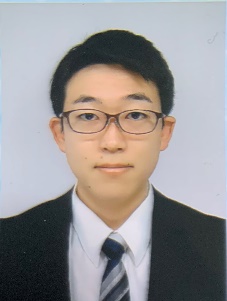 年月学　歴・職　歴学　歴・職　歴学　歴・職　歴 氏     名小俣　勇喜小俣　勇喜小俣　勇喜男 氏     名小俣　勇喜小俣　勇喜小俣　勇喜男 生年月日1999年　６月　２５日生　（満　２２歳）1999年　６月　２５日生　（満　２２歳）1999年　６月　２５日生　（満　２２歳）1999年　６月　２５日生　（満　２２歳） ふりがな　トウキョウト　ネリマク　オオイズミチョウ　トウキョウト　ネリマク　オオイズミチョウ　トウキョウト　ネリマク　オオイズミチョウ　トウキョウト　ネリマク　オオイズミチョウ電話080-7959-3494 現住所（〒178－0062）　 現住所（〒178－0062）　 現住所（〒178－0062）　 現住所（〒178－0062）　 現住所（〒178－0062）　E-mailomatayuki0625@outlook.jp　東京都練馬区大泉町　5－6－13　東京都練馬区大泉町　5－6－13　東京都練馬区大泉町　5－6－13　東京都練馬区大泉町　5－6－13　東京都練馬区大泉町　5－6－13　東京都練馬区大泉町　5－6－13　東京都練馬区大泉町　5－6－13　東京都練馬区大泉町　5－6－13　東京都練馬区大泉町　5－6－13　東京都練馬区大泉町　5－6－13 ふりがな電話年月免　許・資　格免　許・資　格免　許・資　格連絡先（〒　　　－　　　　）連絡先（〒　　　－　　　　）連絡先（〒　　　－　　　　）連絡先（〒　　　－　　　　）連絡先（〒　　　－　　　　）E-mail　2019　9　普通運転免許証　ＡＴ限定　　普通運転免許証　ＡＴ限定　　普通運転免許証　ＡＴ限定　年月学　歴・職　歴学　歴・職　歴学　歴・職　歴学　歴・職　歴　2015　3練馬区立大泉北中学校　卒業練馬区立大泉北中学校　卒業練馬区立大泉北中学校　卒業練馬区立大泉北中学校　卒業　2018　3私立駿台学園高等学校　卒業私立駿台学園高等学校　卒業私立駿台学園高等学校　卒業私立駿台学園高等学校　卒業　2018　4私立柘植大学　入学私立柘植大学　入学私立柘植大学　入学私立柘植大学　入学　2022　3私立柘植大学　卒業見込み私立柘植大学　卒業見込み私立柘植大学　卒業見込み私立柘植大学　卒業見込み 志望の動機、自己紹介、趣味、特技など温泉旅館のリニューアルなどで地域活性化を目指し、人材育成にも力を入れている所に興味を抱き、説明会に参加してみたいと思いました。大学時代は、地域活性化の活動や海外でのボランティアを行っており、地域活性化を仕事としていきたいと考えています。趣味はサッカー、温泉巡り、ウクレレです。特技は人と仲良くなる事です。 志望の動機、自己紹介、趣味、特技など温泉旅館のリニューアルなどで地域活性化を目指し、人材育成にも力を入れている所に興味を抱き、説明会に参加してみたいと思いました。大学時代は、地域活性化の活動や海外でのボランティアを行っており、地域活性化を仕事としていきたいと考えています。趣味はサッカー、温泉巡り、ウクレレです。特技は人と仲良くなる事です。 志望の動機、自己紹介、趣味、特技など温泉旅館のリニューアルなどで地域活性化を目指し、人材育成にも力を入れている所に興味を抱き、説明会に参加してみたいと思いました。大学時代は、地域活性化の活動や海外でのボランティアを行っており、地域活性化を仕事としていきたいと考えています。趣味はサッカー、温泉巡り、ウクレレです。特技は人と仲良くなる事です。 通勤時間 通勤時間 志望の動機、自己紹介、趣味、特技など温泉旅館のリニューアルなどで地域活性化を目指し、人材育成にも力を入れている所に興味を抱き、説明会に参加してみたいと思いました。大学時代は、地域活性化の活動や海外でのボランティアを行っており、地域活性化を仕事としていきたいと考えています。趣味はサッカー、温泉巡り、ウクレレです。特技は人と仲良くなる事です。 志望の動機、自己紹介、趣味、特技など温泉旅館のリニューアルなどで地域活性化を目指し、人材育成にも力を入れている所に興味を抱き、説明会に参加してみたいと思いました。大学時代は、地域活性化の活動や海外でのボランティアを行っており、地域活性化を仕事としていきたいと考えています。趣味はサッカー、温泉巡り、ウクレレです。特技は人と仲良くなる事です。 志望の動機、自己紹介、趣味、特技など温泉旅館のリニューアルなどで地域活性化を目指し、人材育成にも力を入れている所に興味を抱き、説明会に参加してみたいと思いました。大学時代は、地域活性化の活動や海外でのボランティアを行っており、地域活性化を仕事としていきたいと考えています。趣味はサッカー、温泉巡り、ウクレレです。特技は人と仲良くなる事です。約　　　　時間　　　　分約　　　　時間　　　　分 志望の動機、自己紹介、趣味、特技など温泉旅館のリニューアルなどで地域活性化を目指し、人材育成にも力を入れている所に興味を抱き、説明会に参加してみたいと思いました。大学時代は、地域活性化の活動や海外でのボランティアを行っており、地域活性化を仕事としていきたいと考えています。趣味はサッカー、温泉巡り、ウクレレです。特技は人と仲良くなる事です。 志望の動機、自己紹介、趣味、特技など温泉旅館のリニューアルなどで地域活性化を目指し、人材育成にも力を入れている所に興味を抱き、説明会に参加してみたいと思いました。大学時代は、地域活性化の活動や海外でのボランティアを行っており、地域活性化を仕事としていきたいと考えています。趣味はサッカー、温泉巡り、ウクレレです。特技は人と仲良くなる事です。 志望の動機、自己紹介、趣味、特技など温泉旅館のリニューアルなどで地域活性化を目指し、人材育成にも力を入れている所に興味を抱き、説明会に参加してみたいと思いました。大学時代は、地域活性化の活動や海外でのボランティアを行っており、地域活性化を仕事としていきたいと考えています。趣味はサッカー、温泉巡り、ウクレレです。特技は人と仲良くなる事です。 扶養家族（配偶者を除く） 扶養家族（配偶者を除く） 志望の動機、自己紹介、趣味、特技など温泉旅館のリニューアルなどで地域活性化を目指し、人材育成にも力を入れている所に興味を抱き、説明会に参加してみたいと思いました。大学時代は、地域活性化の活動や海外でのボランティアを行っており、地域活性化を仕事としていきたいと考えています。趣味はサッカー、温泉巡り、ウクレレです。特技は人と仲良くなる事です。 志望の動機、自己紹介、趣味、特技など温泉旅館のリニューアルなどで地域活性化を目指し、人材育成にも力を入れている所に興味を抱き、説明会に参加してみたいと思いました。大学時代は、地域活性化の活動や海外でのボランティアを行っており、地域活性化を仕事としていきたいと考えています。趣味はサッカー、温泉巡り、ウクレレです。特技は人と仲良くなる事です。 志望の動機、自己紹介、趣味、特技など温泉旅館のリニューアルなどで地域活性化を目指し、人材育成にも力を入れている所に興味を抱き、説明会に参加してみたいと思いました。大学時代は、地域活性化の活動や海外でのボランティアを行っており、地域活性化を仕事としていきたいと考えています。趣味はサッカー、温泉巡り、ウクレレです。特技は人と仲良くなる事です。人人 志望の動機、自己紹介、趣味、特技など温泉旅館のリニューアルなどで地域活性化を目指し、人材育成にも力を入れている所に興味を抱き、説明会に参加してみたいと思いました。大学時代は、地域活性化の活動や海外でのボランティアを行っており、地域活性化を仕事としていきたいと考えています。趣味はサッカー、温泉巡り、ウクレレです。特技は人と仲良くなる事です。 志望の動機、自己紹介、趣味、特技など温泉旅館のリニューアルなどで地域活性化を目指し、人材育成にも力を入れている所に興味を抱き、説明会に参加してみたいと思いました。大学時代は、地域活性化の活動や海外でのボランティアを行っており、地域活性化を仕事としていきたいと考えています。趣味はサッカー、温泉巡り、ウクレレです。特技は人と仲良くなる事です。 志望の動機、自己紹介、趣味、特技など温泉旅館のリニューアルなどで地域活性化を目指し、人材育成にも力を入れている所に興味を抱き、説明会に参加してみたいと思いました。大学時代は、地域活性化の活動や海外でのボランティアを行っており、地域活性化を仕事としていきたいと考えています。趣味はサッカー、温泉巡り、ウクレレです。特技は人と仲良くなる事です。 配偶者 配偶者の扶養義務 志望の動機、自己紹介、趣味、特技など温泉旅館のリニューアルなどで地域活性化を目指し、人材育成にも力を入れている所に興味を抱き、説明会に参加してみたいと思いました。大学時代は、地域活性化の活動や海外でのボランティアを行っており、地域活性化を仕事としていきたいと考えています。趣味はサッカー、温泉巡り、ウクレレです。特技は人と仲良くなる事です。 志望の動機、自己紹介、趣味、特技など温泉旅館のリニューアルなどで地域活性化を目指し、人材育成にも力を入れている所に興味を抱き、説明会に参加してみたいと思いました。大学時代は、地域活性化の活動や海外でのボランティアを行っており、地域活性化を仕事としていきたいと考えています。趣味はサッカー、温泉巡り、ウクレレです。特技は人と仲良くなる事です。 志望の動機、自己紹介、趣味、特技など温泉旅館のリニューアルなどで地域活性化を目指し、人材育成にも力を入れている所に興味を抱き、説明会に参加してみたいと思いました。大学時代は、地域活性化の活動や海外でのボランティアを行っており、地域活性化を仕事としていきたいと考えています。趣味はサッカー、温泉巡り、ウクレレです。特技は人と仲良くなる事です。有　有　 本人希望記入欄（特に待遇・職種・勤務時間・その他についての希望などがあれば記入） 本人希望記入欄（特に待遇・職種・勤務時間・その他についての希望などがあれば記入） 本人希望記入欄（特に待遇・職種・勤務時間・その他についての希望などがあれば記入） 本人希望記入欄（特に待遇・職種・勤務時間・その他についての希望などがあれば記入） 本人希望記入欄（特に待遇・職種・勤務時間・その他についての希望などがあれば記入）特になし特になし特になし特になし特になし特になし特になし特になし特になし特になし特になし特になし特になし特になし特になし特になし特になし特になし特になし特になし特になし特になし特になし特になし特になし特になし特になし特になし特になし特になし